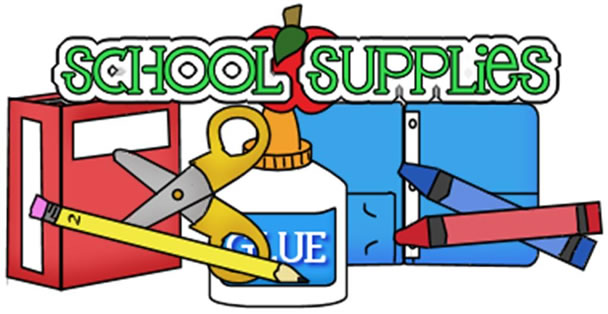 Ms. Christina’s 3-day 4’s Supply List		THESE ITEMS DO NOT NEED TO BE LABELED1 pack of glue sticks1 bottle of hand sanitizer2 containers of baby wipes2 bottles of Clorox Anywhere Spray OR Lysol All Purpose Spray2 containers of Clorox Wipes1 box of tissues1 box of crayons1 pkg of colored cardstock1 bottle of glue1 pkg of dixie cupsPlease put your child’s name on the following:1 Backpack (NO MINI) (MUST FIT REGULAR SIZE FOLDER and Lunch Box)1 Lunch box1 two-pocket folder1 spiral notebook (with lines)Change of clothing  (in a Ziplock Bag (labeled with child’s name)/appropriate for the season)Family Photo (will be displayed on our “family wall”)$20.00 Classroom fee + $5 Scholastic Reader Magazine OFFICE SUPPLIES1 REAM OF COPY PAPER1 PACKAGE OF 9” UNCOATED THIN WHITE PAPER PLATES